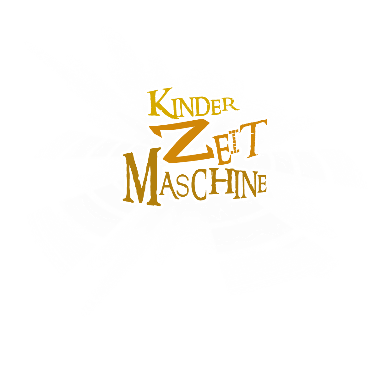 Llll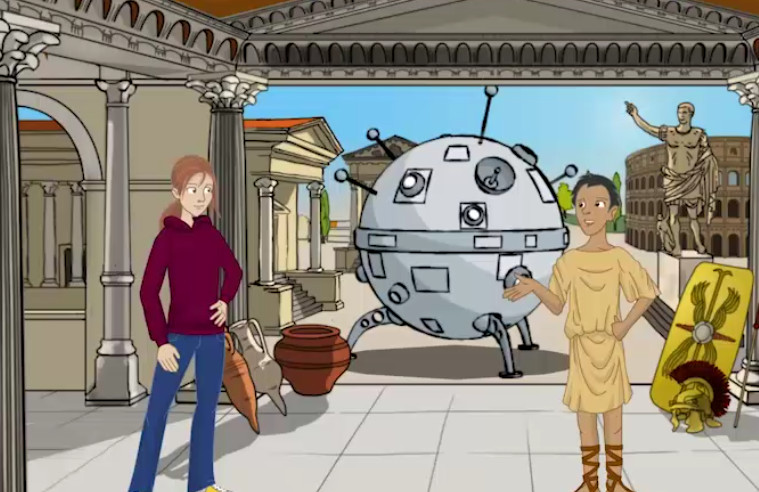 Schau dir das Video von Lucys Besuch im alten Rom an und beantworte dann folgende Fragen:Mit welchem Gruß begrüßt der junge Römer Lucy? 
Antwort: _____________________Aus welcher Stadt kommt Lucys Oma?
Antwort: _____________________Und wer gründete die Stadt? 
Antwort: _____________________Welche Veranstaltung findet im Colosseum statt? 
Antwort: ______________________________________Was kostet der Eintritt?
Antwort: ______________________________________Was trägt der kleine Römer als Oberbekleidung? 
Antwort: _______________________Was darf er tragen, wenn er erwachsen ist? 
Antwort: _______________________Welche Münze erwähnt der junge Römer? 
Antwort: _________________________________________________Was sagt er, wer Hosen trägt? 
Antwort: _______________________Welche römischen Gebäude oder Bauwerke erkennst du? 
Antwort: _________________________________